CONNECTICUT ENTOMOLOGICAL SOCIETY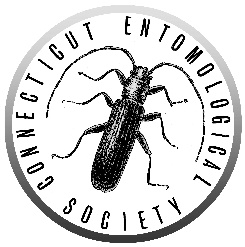 2023-2024 Membership Dues and DonationsPlease bring this form and payment to a meeting or make your check payable to The Connecticut Entomological Society and mail to: Michael Montgomery, Treasurer140 Still Hill RoadHamden, CT 06518It is preferred that payments/donations be remitted with Paypal through the the Society’s webpage: http://ctentsoc.org/ Click Membership/Application      If you also want to donate, look for DONATE bottom at bottom.Name:Address:Telephone:Email:Entomological Interests:Entomological Interests:Regular Member: $15$Student Member: $7$Donation:$Total:$